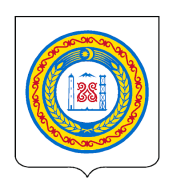 Муниципальное учреждение«АДМИНИСТРАЦИЯ КУРЧАЛИНСКОГО СЕЛЬСКОГО ПОСЕЛЕНИЯ» ВЕДЕНСКОГО МУНИЦИПАЛЬНОГО РАЙОНА ЧЕЧЕНСКОЙ РЕСПУБЛИКИ (Администрации Курчалинского сельского поселения)Муниципальни учреждениНОХЧИЙН РЕСПУБЛИКАН ВЕДАНАН МУНИЦИПАЛЬНИ КIОШТАН «КУЬРЧАЛАН ЮЬРТАН АДМИНИСТРАЦИ» (Куьрчалан юьртан администраци)РАСПОРЯЖЕНИЕ от 10.01.2023 г.                                                                                                   № 09с.Курчали«Об утверждении состава рабочей группы, плана работы и графика заседаний рабочей группы по ГО и ЧС на территории Курчалинского сельского поселения на 2023 год»      В соответствии с Федеральным Законом Российской Федерации от 12.02.1998 г. №28-ФЗ «О гражданской обороне», Федерального Закона от 21.12.1994 г. №68-ФЗ «О защите населения и территорий от чрезвычайных ситуаций природного и техногенного характера»:Утвердить состав постоянно действующей рабочей группы по ГО и ЧС на территории Курчалинского сельского поселения на 2023 год. (Приложение 1)Утвердить план работы рабочей группы по ГО и ЧС Курчалинского сельского поселения на 2023 год. (Приложение 2) Утвердить график заседания рабочей группы по ГО и ЧС на территории Курчалинского сельского поселения   на 2023 год. (Приложение 3)Контроль исполнения настоящего распоряжения оставляю за собой.Настоящее распоряжение вступает в силу с момента его подписания.                 Глава администрации                                                    А.М. Тушиев